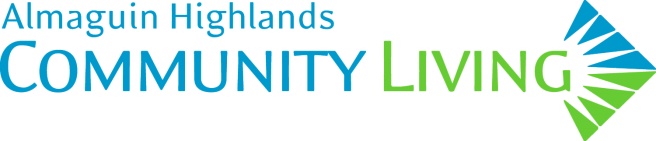 COMPETITION #14-21TITLE:					Support Worker III  (Contract position – up to one year)HOURS OF WORK:	37.5 hours per week RATE OF PAY:	As per Collective Agreement, plus 4% vacation pay + 4.75  in lieu of benefitsLOCATION:			Glendale Residence, PowassanDESCRIPTION:The Support Worker III will take a case management approach and lead the team in providing supports for the people on their caseload.  In conjunction with Support Worker I & II, you will provide support to the individuals in any or all environments including home, work, leisure, recreation or other community places for a specific number of hours per week; scheduled hours will include one in every three weekends.  The support worker is responsible for assisting the individual in all aspects of daily living.QUALIFICATIONS:Post Secondary Degree/Diploma in the Social Services field or equivalent experience in the field.Minimum one year experience providing life skills support to persons with developmental disabilities; demonstrated knowledge and skills in design, implementation and evaluation of programming to meet the support needs of people receiving services.  Experience in working with people with a dual diagnosis would be an asset.Strong communication skills, both oral and written as well as above average interpersonal skills.Proven ability to work in a team environment and independently with minimum supervision.A good punctuality and attendance record.A valid Class ‘G’ driver’s license with $1,000,000. liability insurance and access to a reliable vehicle with proper endorsement for transporting individuals.Current certification in First Aid and CPR.Non-Violent Crisis Prevention & Intervention certification.Current police record checkThis posting is only open to current members of the bargaining unit.If you require an accommodation, please let us knowDATE POSTED:		Thursday, November 11, 2021	 DATE CLOSED:		Wednesday, November 24, 2021 @ 3:30 p.m.Please forward resumes along with covering letter to:					Sylvia Busch, H.R. Supervisor					Box 370Sundridge, ON   P0H 1Z0e-mail:  sbusch@ahcl.org We thank all applicants, however only those chosen for an interview will be contacted.